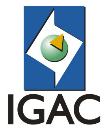 ESTERILIZACIÓN DE SUSTRATO CONTROLESTERILIZACIÓN DE SUSTRATO CONTROLESTERILIZACIÓN DE SUSTRATO CONTROLESTERILIZACIÓN DE SUSTRATO CONTROLESTERILIZACIÓN DE SUSTRATO CONTROLESTERILIZACIÓN DE SUSTRATO CONTROLHOJAHOJAHOJAHOJAHOJAGESTIÓN AGROLÓGICAGESTIÓN AGROLÓGICAGESTIÓN AGROLÓGICAGESTIÓN AGROLÓGICAGESTIÓN AGROLÓGICAGESTIÓN AGROLÓGICADEGESTIÓN AGROLÓGICAGESTIÓN AGROLÓGICAGESTIÓN AGROLÓGICAGESTIÓN AGROLÓGICAGESTIÓN AGROLÓGICAGESTIÓN AGROLÓGICACONSECUTIVO(001 a 999)CONSECUTIVO(001 a 999)FECHA ESTERILIZACIÓNAAAA-MM-DDFECHA DE NUEVA ESTERILIZACIÓNAAAA-MM-DDFECHA DE NUEVA ESTERILIZACIÓNAAAA-MM-DDFECHA DE NUEVA ESTERILIZACIÓNAAAA-MM-DDRESPONSABLERESPONSABLERESPONSABLERESPONSABLERESPONSABLERESPONSABLE